Red Canvas CanoeLorraine McDonald 2004INTRO: / 1 2 3 / 1 2 3An [D] ad in the paper, “For [Bm] Sale a Canoe”It’s [Em] red and it’s wooden [A] very well used[D] Come by to see it, you might [Bm] want to call firstIt’s been [Em] out in the yard now, for [A] better or worse[G] Make me an [A] offer and [D] take it a-[Bm]wayFrom [G] Fourty-four [A] Wildflower [D] Lane [Dsus4] / [D] / [Dsus4]Went [D] down to the cottage [Bm] knocked on the doorAn [Em] old woman answered, she was [A] eighty or moreShe said, it’s [D] out by the back fence, I’ll [Bm] show it to youIt’s been [Em] down the Des Moines, and the [A] French River too[G] Make me an [A] offer and [D] take it a-[Bm]wayFrom [G] Fourty-four [A] Wildflower [D] Lane [Dsus4] / [D] / [Dsus4]Harold [D] bought this for me on the [Bm] day we were wedA ca-[Em]noe for a canopy [A] our wedding bedWe [D] carried it outside and [Bm] slept on the lawnAnd [Em] slapped at mosquitos un-[A]til it was dawn then we’d [G][G] Sail a-[A]way [A][D] All the [F#m] way to the [Bm] sea [Bm]In this [Em] red canvas ca-[A]noe, Harold and [D] me [D][Bm] / [Bm] Oh-oh-[Em]oh [Em] / [A] / [A]It’s [D] been fourteen years now since [Bm] Harold has goneThis [Em] cottage is lonesome [A] I’m moving onBut I’ll [D] give you my paddle and [Bm] oh, by the wayWe used to [Em] float in the moonlight, out [A] on Georgian Bay, yes we’d [G][G] Sail a-[A]way [A][D] All the [F#m] way to the [Bm] sea [Bm]In this [Em] red canvas ca-[A]noe, Harold and [D] me [D][Bm] / [Bm] Oh-oh-[Em]oh [Em] / [A] / [A]And at night when I’m [G] wishing upon a star [A]And I dream of those [D] rivers we travelled a-[Bm]farIn this [Em] red canvas ca-[A]noe, Harold and [D] me [D] Oh-oh-[Bm]oh [Bm] oh-oh-[Em]oh [Em] / [A] / [A][G] Make me an [A] offer and [D] take it a-[Bm]wayFrom [Em] Forty-four [A] Wildflower [D] Lane [D][G] Make me an [A] offer please [D] take this a-[Bm]wayFrom [Em] Fourty-four [A] Wildflower [D] Lane [D][Bm] / [Bm] / [Em] / [A] / [D] / [D]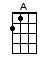 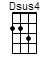 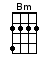 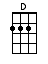 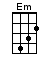 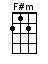 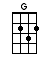 www.bytownukulele.ca